§850-L.  Disqualification of covered individual1.  False statement; misrepresentation.  A covered individual is disqualified from family leave benefits and medical leave benefits for one year if the individual is determined by the department to have willfully made a false statement or misrepresentation regarding a material fact, or willfully failed to report a material fact, to obtain benefits under this subchapter.[PL 2023, c. 412, Pt. AAA, §7 (NEW).]2.  Erroneous payment.  If family leave benefits or medical leave benefits are paid erroneously or as the result of willful misrepresentation or a claim for family leave benefits or medical leave benefits is rejected after benefits are paid, the department may seek repayment of benefits from the recipient. The department shall exercise discretion to waive, in whole or in part, the amount of any such payments if the recovery would be against equity and good conscience.[PL 2023, c. 412, Pt. AAA, §7 (NEW).]SECTION HISTORYPL 2023, c. 412, Pt. AAA, §7 (NEW). The State of Maine claims a copyright in its codified statutes. If you intend to republish this material, we require that you include the following disclaimer in your publication:All copyrights and other rights to statutory text are reserved by the State of Maine. The text included in this publication reflects changes made through the First Regular and First Special Session of the 131st Maine Legislature and is current through November 1. 2023
                    . The text is subject to change without notice. It is a version that has not been officially certified by the Secretary of State. Refer to the Maine Revised Statutes Annotated and supplements for certified text.
                The Office of the Revisor of Statutes also requests that you send us one copy of any statutory publication you may produce. Our goal is not to restrict publishing activity, but to keep track of who is publishing what, to identify any needless duplication and to preserve the State's copyright rights.PLEASE NOTE: The Revisor's Office cannot perform research for or provide legal advice or interpretation of Maine law to the public. If you need legal assistance, please contact a qualified attorney.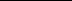 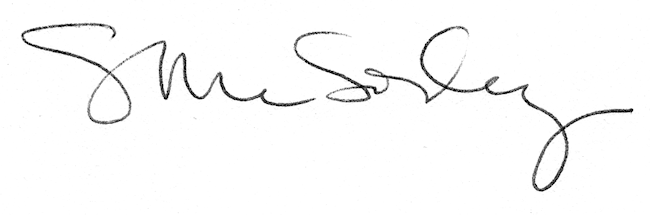 